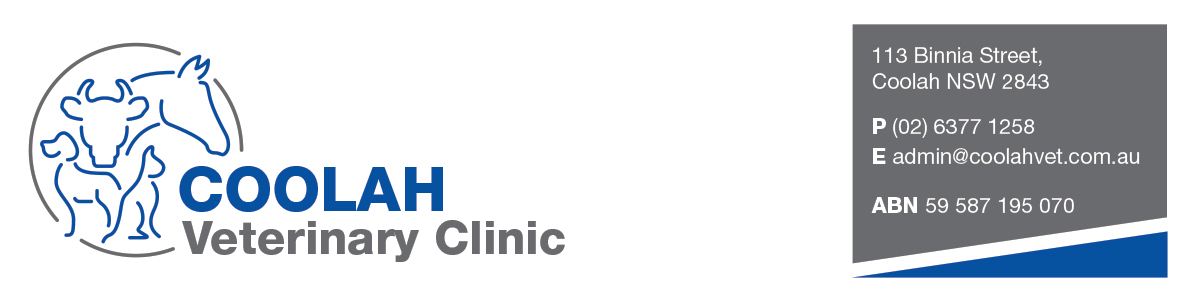 30th August 2019Certificate of Pregnancy DiagnosisOn the 30th August 2019 I pregnancy tested 61 commercial Speckle Park heifers for Minnamurra Pastoral Company at “Mt Mill”, Coolah, NSW.Of these, 46 were found to be pregnant from 5-12 weeks gestation.Sincerely,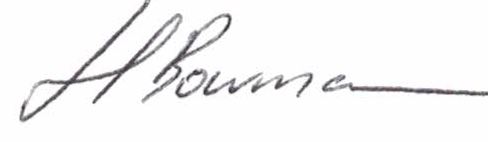 John Bowman BSc BVMS0418 481 073